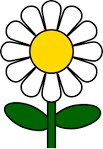 The Daisy News  December 2016By Bethanne Beilby  |  bmbielby@yahoo.comTip of the MonthMany parents want to help their daughters with activities and crafts to help perfect them. Make sure parents know it is ok to HELP when needed, but the girls need to try to do their own activities and crafts to best learn and show who they are as an individual.Troop Activity IdeasHave a holiday partyBegin preparing for the upcoming cookie season. Begin looking for people/places (military) to donate Troop to Troop cookies if your troop will be delivering them.Upcoming Service Unit ActivitiesDecember 11- 1-5PM- Adult CPR/First Aid ClassDecember 13- All Nut/Candy and Magazine Final Money and Reports DueDecember 17- RoboticsJanuary 2- 3:00PM- Mom & Me Cloth & GlazeJanuary 9- 7:00PM- Leader MeetingJanuary 13 & 14- Zoo CookiesUpcoming Community EventsDecember 11- 2:00PM or 5:30PM- Nutcracker Ballet @ Will Rogers Coliseum- northtexasyouthballet.com